Тема: Изготовление собачки из бумаги в технике оригами.Материал: квадрат из коричневого картона, квадрат из белой бумаги, фломастеры.1 шаг. Туловище собачки.Коричневый квадрат сгибаем пополам по диагонали.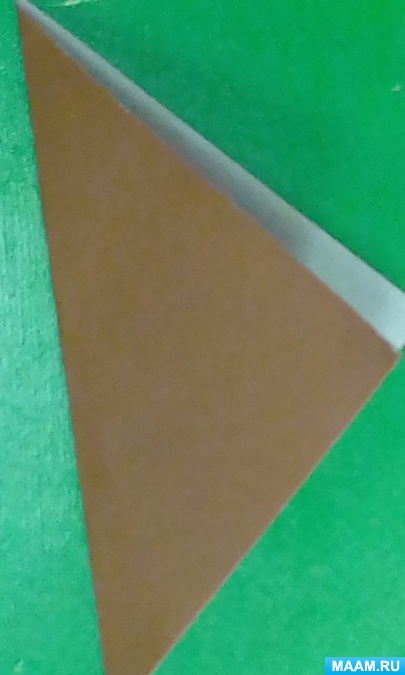 Загибаем в сторону один острый угол (хвост)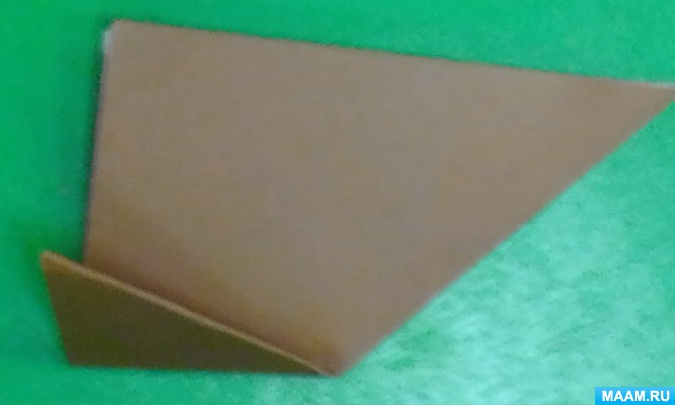 2 шаг. Голова собачки.Квадрат белой бумаги складываем пополам по диагонали.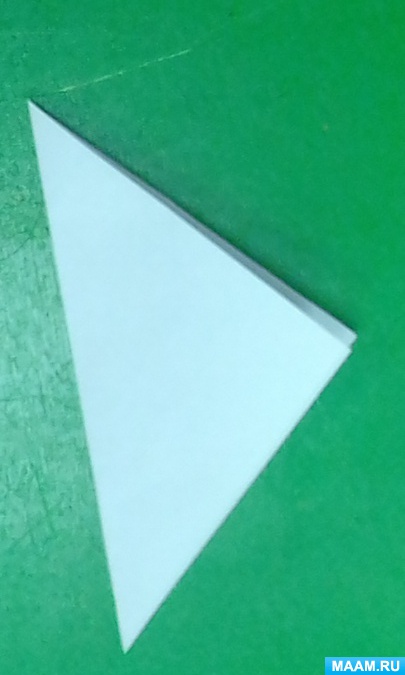 3 шаг. Далее от середины треугольника вниз загибаем уши собачки (левое и правое)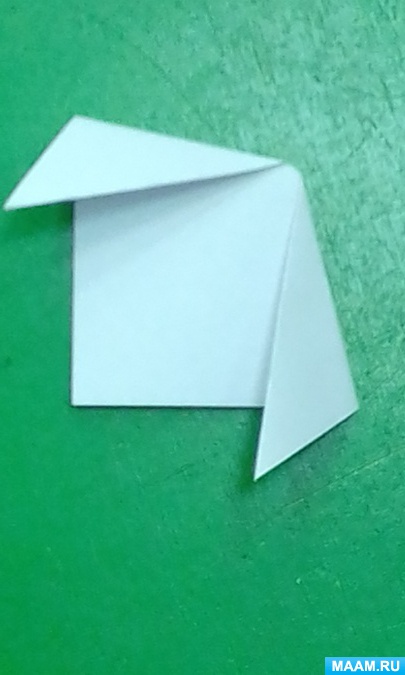 4 шаг. Разрисовываем мордочку собачки.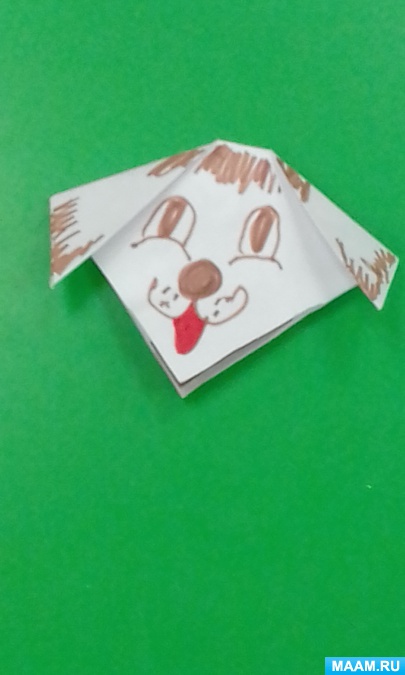 5 шаг. Вставляем мордочку собачки на полученное туловище.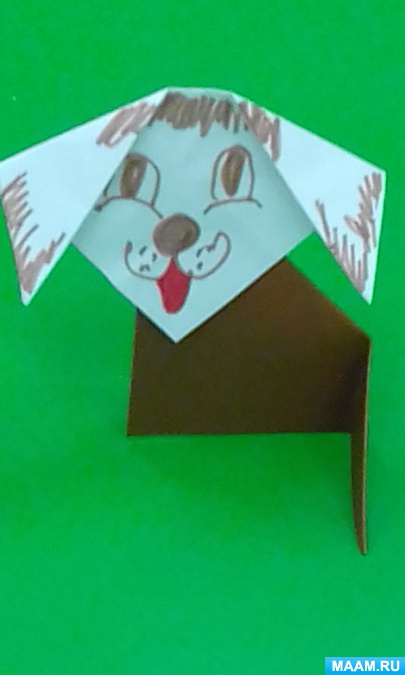 Собачка готова, делаем еще собачек и играем.